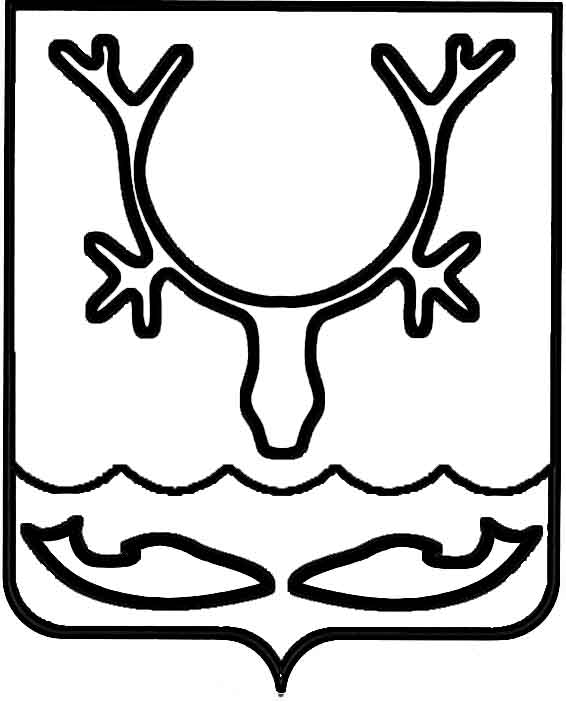 Администрация муниципального образования
"Городской округ "Город Нарьян-Мар"ПОСТАНОВЛЕНИЕВ соответствии с пунктом 14 Требований к порядку разработки и принятия правовых актов о нормировании в сфере закупок для обеспечения нужд муниципального образования "Городской округ "Город Нарьян-Мар", содержанию указанных актов и обеспечению их исполнения, утвержденных постановлением Администрации МО "Городской округ "Город Нарьян-Мар" от 29.12.2015 № 1632, Администрация муниципального образования "Городской округ "Город Нарьян-Мар"П О С Т А Н О В Л Я Е Т:Внести изменение в постановление Администрации МО "Городской округ "Город Нарьян-Мар" от 06.12.2016 № 1350 "Об утверждении нормативных затрат 
на обеспечение функций Администрации МО "Городской округ "Город Нарьян-Мар"  (в ред. от 24.07.2018 № 474), изложив Приложение 11 в новой редакции согласно Приложению к настоящему постановлению.Настоящее постановление вступает в силу со дня его официального опубликования.Приложениек постановлению Администрации муниципального образования"Городской округ "Город Нарьян-Мар"от 30.05.2019 № 546НОРМАТИВЫобеспечения функций Администрации муниципального образования "Городской округ "Город Нарьян-Мар", применяемые при расчете нормативныхзатрат на приобретение канцелярских товаровВ случае производственной необходимости Администрация муниципального образования "Городской округ "Город Нарьян-Мар" вправе закупать товары, не указанные 
в настоящем Приложении. При этом такая закупка осуществляется в пределах доведенных лимитов бюджетных обязательств на обеспечение функций, рассчитанных с применением нормативных затрат.".30.05.2019№546О внесении изменения в постановление Администрации МО "Городской округ "Город Нарьян-Мар" от 06.12.2016 № 1350 "Об утверждении нормативных затрат                на обеспечение функций Администрации  МО "Городской округ "Город Нарьян-Мар" Глава города Нарьян-Мара О.О. Белак"Приложение 11	к постановлению Администрации МО	 "Городской округ "Город Нарьян-Мар"	от 06.12.2016 № 1350№ п/пНаименование канцелярских принадлежностейЕдиница измеренияКол-во, не более единиц на одного сотрудникаЦена, не более руб. за ед.Периодичность закупки1.Антистеплершт.167,001 раз в 3 года2.Блок бумаг для записи (несклеенный)шт.1172,671 раз в полгода3.Блок бумаги с клеевым краемшт.4133,001 раз в год4.Скрепочницашт.1129,00При поступлении на работу5.Дырокол до 30 листовшт.1614,00При поступлении на работу6.Дырокол до 40 - 65 листовшт.12079,00При поступлении на работу7.Дырокол до 70 - 100 листовшт.14638,67При поступлении на работу8.Зажим для бумаг 15 мм.уп.434,001 раз в год9.Зажим для бумаг 19 мм.уп.438,671 раз в год10.Зажим для бумаг 25 мм.уп.461,671 раз в год11.Зажим для бумаг 32 мм.уп.488,001 раз в год12.Зажим для бумаг 51 мм.уп.4233,001 раз в год13.Закладки (флажки) узкие с клеевым краемуп.476,001 раз в год14.Карандаш механическийшт.170,331 раз в полгода15.Карандаш чернографитовыйшт.16,671 раз в полгода16.Стержни для механического карандашауп.19,001 раз в полгода17.Клей-карандашшт.271,671 раз в полгода18.Книга канцелярская/учета/регистрациишт.1165,01 раз в год19.Корректирующая жидкость/ленташт.184,671 раз в год20.Ластикшт.116,671 раз в год21.Линейкашт.123,001 раз в год22.Лоток для бумаг горизонтальный / вертикальныйшт.1165,001 раз в 3 года23.Нож канцелярский 18мм.шт.149,671 раз в год24.Ножницышт.1197,001 раз в 3 года25.Папка-регистратор с арочным механизмомшт.5181,671 раз в полгода26.Скоросшиватель Дело, немел, 400 г/м2, белый, до 200л.шт.315,331 раз в полгода27.Папка с боковым зажимом, пластикшт.3104,671 раз в год28.Папка на 2 кольцахшт.177,001 раз в полгода29.Папка с файлами А4, 10 файловшт.173,671 раз в год30.Папка с файлами А4, 20 файловшт.177,001 раз в год31.Папка с файлами А4, 30 файловшт.1113,331 раз в год32.Папка с файлами А4, 40 файловшт.1127,671 раз в год33.Папка с файлами А4, 60 файловшт.1190,331 раз в год34.Папка с файлами А4, 80 файловшт.1260,671 раз в год35.Папка с файлами А4, 100 файловшт.1320,001 раз в год36.Папка-конверт на кнопкешт.125,331 раз в год37.Папка-уголокшт.611,001 раз в год38.Папка-планшет с металлическим зажимомшт.1260,671 раз в год39.Органайзер на 14 предметов вращ.шт.1946,00При поступлении на работу40.Блок для записи 1000 л белый в пластиковом боксешт.1240,001 раз в год41.Блок для записи 1000 л. белыйшт.1172,671 раз в квартал42.Разделитель листов А4, 10 цв.упак.395,671 раз в полгода43.Разделитель листов А4, 12 цв.упак.3114,331 раз в полгода44.Разделитель листов А4, 1 - 31 дни, пластикупак.3233,001 раз в полгода45.Ручка гелевая в ассорт., 0,5 ммшт.429,671 раз в год46.Ручка шариковая 0,5 мм синяяшт.311,001 раз в квартал47.Ручка шариковая 0,5 мм синяя, резиновый грип, автоматическаяшт.353,001 раз в квартал48.Стержень шариковый, синий, 152мм, 
1 ммшт.53,331 раз в квартал49.Стержень шариковый, синий, 107мм, 0,7 ммшт.516,671 раз в квартал50.Скотч, клейкая лента 12*33 мм, прозрачнаяшт.113,001 раз в год51.Скотч, клейкая лента 48*66 мм, 
40 мкм, цветнаяшт.170,331 раз в год52.Скрепки длиной 28 мм, 100 шт.упак.437,771 раз в полгода53.Скрепки длиной 50 мм, 50 шт.упак.1100,001 раз в полгода54.Степлер N 10, 10 - 12 л. комбин.шт.2112,001 раз в 3 года55.Степлер N 24/6шт.2248,671 раз в 3 года56.Степлер N 23шт.21047,001 раз в 3 года57.Скобы для степлера N 10, 1000 шт.упак.220,002 раз в квартал58.Скобы для степлера N 24/6, 1000 шт.упак.231,0002 раз в квартал59.Скобы для степлера N 23, 1000 шт.упак.2101,002 раз в квартал60.Маркер текстовый скош. на водной основешт.Набор 4 шт.221,001 раз в год61.Тетрадь А4, клетка, 96 л.шт.475,001 раз в год62.Тетрадь А5, клетка, 96 л.шт.476,001 раз в год63.Точилка с 2 отв., съемный конт.шт.193,671 раз в год64.Ежедневник, более 300 л., кожезам.шт.1507,501 раз в год65.Планинг не датиров.шт.1436,671 раз в год66.Калькулятор не менее 14 разр.шт.1792,001 раз в 3 года67Файл А3, 40-45 мкмшт.1007,671 раз в квартал68.Файл А4, 40, 45 мкмшт.1002,001 раз в квартал69.Бумага А4, 80 г/м2, цветная, 
(500 листов в уп.)упак.4946,001 раз в квартал70.Бумага А4 для печати 
(500 листов в упаковке)упак.4362,001 раз в квартал71.Бумага А3 для печати 
(500 листов в упаковке)упак.1759,01 раз в полгода72.Папка обложка "Дело"шт.410,001 раз в полгода